Resoluciones #062 - #085Resoluciones #062 - #085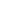 